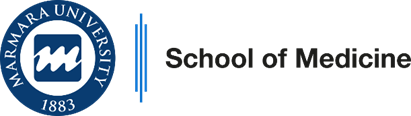 Clinical Education ProgramPhase 2 / Year 42021-2022Group 2Internal Medicine Block ProgramClinical Education ProgramPhase 2 / Year 42021-2022Group 2Internal Medicine Block ProgramClinical Education ProgramPhase 2 / Year 42021-2022Group 2Internal Medicine Block ProgramClinical Education ProgramPhase 2 / Year 42021-2022Group 2Internal Medicine Block ProgramCoordinators of ProgramProf. Ali Serdar FakCoordinators of ProgramProf. Ali Serdar FakCoordinators of ProgramProf. Ali Serdar FakCoordinators of ProgramProf. Ali Serdar Fak Coordinator of Int. Medicine-1 Clerkship Prog.  Prof. Arzu Velioğlu  Coordinator of Int. Medicine-1 Clerkship Prog.  Prof. Arzu Velioğlu Coordinator of Int. Medicine-2 Clerkship Prog.  Assoc.Prof. Özlem ÜstayCoordinator of Int. Medicine-2 Clerkship Prog.  Assoc.Prof. Özlem ÜstayCoordinator of Year 4Assoc. Prof.Özge Keniş CoşkunCoordinator of Year 4Assoc. Prof.Özge Keniş CoşkunCoordinator of Year 4Assoc. Prof.Özge Keniş CoşkunCoordinator of Year 4Assoc. Prof.Özge Keniş CoşkunVice Coordinator of AssessmentProf. Hasan Raci YananlıVice Coordinator of Student AffairsAssist. Prof. Can ErzikChief Coordinator of Clinical EducationProf. Dilek İnce GünalChief Coordinator of Clinical EducationProf. Dilek İnce GünalChief Coordinator of Clinical EducationProf. Dilek İnce GünalChief Coordinator of Clinical EducationProf. Dilek İnce GünalCo-Coordinator of Medical Education Program Evaluation and Development Commission (Undergraduate Program)   Prof. Harika Alpay Co-Coordinator of Medical Education Program Evaluation and Development Commission (Undergraduate Program)   Prof. Harika Alpay Co-Coordinator of Medical Education Program Evaluation and Development Commission (Undergraduate Program)   Prof. Harika Alpay Co-Coordinator of Medical Education Program Evaluation and Development Commission (Undergraduate Program)   Prof. Harika Alpay Vice DeansProf. Hasan Raci Yananlı       Prof. A. Altuğ ÇinçinVice DeansProf. Hasan Raci Yananlı       Prof. A. Altuğ ÇinçinVice DeansProf. Hasan Raci Yananlı       Prof. A. Altuğ ÇinçinVice DeansProf. Hasan Raci Yananlı       Prof. A. Altuğ ÇinçinDeanProf. Ümit S. ŞehirliDeanProf. Ümit S. ŞehirliDeanProf. Ümit S. ŞehirliDeanProf. Ümit S. ŞehirliINTERNAL MEDICINE BLOCK - SEMIOLOGY - GROUP  1 and 2INTERNAL MEDICINE BLOCK - SEMIOLOGY - GROUP  1 and 2INTERNAL MEDICINE BLOCK - SEMIOLOGY - GROUP  1 and 2INTERNAL MEDICINE BLOCK - SEMIOLOGY - GROUP  1 and 2INTERNAL MEDICINE BLOCK - SEMIOLOGY - GROUP  1 and 2INTERNAL MEDICINE BLOCK - SEMIOLOGY - GROUP  1 and 21. WEEK- Sep 6, 2021 – Sep 10, 2021 GROUP 1 & 21. WEEK- Sep 6, 2021 – Sep 10, 2021 GROUP 1 & 21. WEEK- Sep 6, 2021 – Sep 10, 2021 GROUP 1 & 21. WEEK- Sep 6, 2021 – Sep 10, 2021 GROUP 1 & 21. WEEK- Sep 6, 2021 – Sep 10, 2021 GROUP 1 & 21. WEEK- Sep 6, 2021 – Sep 10, 2021 GROUP 1 & 2MONDAY TUESDAY WEDNESDAY THURSDAY FRIDAY09:30- 10:20Relationship between patients and doctors:“On being a doctor”Ali Serdar FakBed-sideHistory Taking Group 2Tülin TuğlularVolkan Korten Serhan Tuğlular Mehmet KoçHaner Direskeneli Tayfur ToptaşEmel EryükselNevsun İnanç  Zekaver OdabaşıEbru AsiciogluExamination of the abdomen : Feyza GündüzBed-sideHistory Taking Group 2Tülin TuğlularAli Serdar FakDilek YavuzFatma AlibazTurgay ÇelikelOsman KöstekŞehnaz Olgun YıldızeliBaran Balcan Dilek ÇağlayıkElif Tigen Bed-sideExamination of the Cardiovascular SystemGroup 1Osman YeşildağNurten SayarBeste ÖzbenAlper KepezAltuğ ÇinçinMurat SünbülEmre AslangerBatur KanarDursun AkaslanZekeriya DoğanTuba Güçtekin10:20- 11:10History taking(Practical issues)Volkan Korten (Ali Serdar Fak)Bed-sideHistory Taking Group 2Tülin TuğlularVolkan Korten Serhan Tuğlular Mehmet KoçHaner Direskeneli Tayfur ToptaşEmel EryükselNevsun İnanç  Zekaver OdabaşıEbru AsiciogluExamination of the head and neck : Fergün A. Yılmaz Bed-sideHistory Taking Group 2Tülin TuğlularAli Serdar FakDilek YavuzFatma AlibazTurgay ÇelikelOsman KöstekŞehnaz Olgun YıldızeliBaran Balcan Dilek ÇağlayıkElif Tigen Bed-sideExamination of the Cardiovascular SystemGroup 1Osman YeşildağNurten SayarBeste ÖzbenAlper KepezAltuğ ÇinçinMurat SünbülEmre AslangerBatur KanarDursun AkaslanZekeriya DoğanTuba Güçtekin11:30- 12:00Orientation to Internal Medicine I & IIEducation ProgramTour of wards, departmentsAli Serdar Fak(Program Coordinator)Examination of the extremities : Haner Direskeneli (Fatma Alibaz)Bed-sideExamination of the Cardiovascular SystemGroup 1Osman YeşildağNurten SayarBeste ÖzbenAlper KepezAltuğ ÇinçinMurat SünbülEmre AslangerBatur KanarDursun AkaslanZekeriya DoğanTuba Güçtekin13:30- 14:30Bed-sideHistory Taking Group 1Dilek Yavuzİzzet Hakki ArikanPamir AtagündüzFeyza GündüzArzu VelioğluLütfiye MulazımoğluSait KarakurtÖzlen AtuğAslı Tufan Çinçin (Büşra Can)Işık AtagündüzExamination of the cardiovascular system and measurement of blood pressure: Osman YeşildağBed-sideHistory TakingGroup 2Mehmet KoçHülya GözüYeşim Özen AlahdabYusuf YılmazÖzlem ÜstayFergün YılmazVedat BayoğluBerrin CeyhanDerya KocakayaUluhan SiliExamination of the chest and respiratory system: Şehnaz Olgun Yıldızeli (Sait Karakurt)Bed-sideExamination of the Cardiovascular SystemGroup 214:30- 15:30Bed-sideHistory Taking Group 1Dilek Yavuzİzzet Hakki ArikanPamir AtagündüzFeyza GündüzArzu VelioğluLütfiye MulazımoğluSait KarakurtÖzlen AtuğAslı Tufan Çinçin (Büşra Can)Işık AtagündüzApproach to the patient with cardiac symptoms: Murat SünbülBed-sideHistory TakingGroup 2Mehmet KoçHülya GözüYeşim Özen AlahdabYusuf YılmazÖzlem ÜstayFergün YılmazVedat BayoğluBerrin CeyhanDerya KocakayaUluhan SiliApproach to the patient with pulmonary symptoms and signs:  Şehnaz Olgun Yıldızeli (Sait Karakurt)Bed-sideExamination of the Cardiovascular SystemGroup 215:30- 16:30Approach to the patient with cardiac signs: Murat SünbülINTERNAL MEDICINE BLOCK – SEMIOLOGY - GROUP 1 & 2INTERNAL MEDICINE BLOCK – SEMIOLOGY - GROUP 1 & 2INTERNAL MEDICINE BLOCK – SEMIOLOGY - GROUP 1 & 2INTERNAL MEDICINE BLOCK – SEMIOLOGY - GROUP 1 & 2INTERNAL MEDICINE BLOCK – SEMIOLOGY - GROUP 1 & 2INTERNAL MEDICINE BLOCK – SEMIOLOGY - GROUP 1 & 22. WEEK- Sep 20st, 2021 – Sep 24th, 20212. WEEK- Sep 20st, 2021 – Sep 24th, 20212. WEEK- Sep 20st, 2021 – Sep 24th, 20212. WEEK- Sep 20st, 2021 – Sep 24th, 20212. WEEK- Sep 20st, 2021 – Sep 24th, 20212. WEEK- Sep 20st, 2021 – Sep 24th, 2021MONDAY TUESDAY WEDNESDAY THURSDAY FRIDAY09:30- 12:00Bed-sideExamination of the head and neckGroup 1Fergün  Yılmaz Dilek Yavuz Gogas Hülya Gözü Arzu Velioğlu Fatma Alibaz Tayfur Toptaş Emel Eryüksel Lütfiye Mülazımoğlu  Yusuf Yılmaz Zekaver Odabaşı Bed-sideExamination of the extremitiesGroup 2Haner Direskeneli  Fatma Alibaz Nevsun İnanç  Mehmet Koç Sena Tokay  Ali Serdar Fak Uluhan Sili Aslı Tufan Çinçin Dilek Barutçu AtaşBerrin Ceyhan Bed-sideExamination of the AbdomenGroup 1Özlen Atuğ Yeşim Alahdab Yusuf Yılmaz Feyza Gündüz Aslı Tufan Çinçin  (Büşra Can)Buket Ertürk Şengel Rahmi AslanMelin UygurMurat TuğcuAli Serdar FakBed-sideChest and Respiratory SystemGroup 2Turgay Çelikel Berrin Ceyhan Sait KarakurtEmel EryükselAli Sedar FakVolkan Korten Sena Tokay Baran Balcan Hakkı Arıkan Mehmet Koç Bed-sideReview of the general physical examinationGroup 1Tülin TuğlularAli Serdar Fak Sait KarakurtYusuf Yılmaz Murat Sünbül Zekaver Odabaşı 
Osman Yeşildağ Volkan KortenRahmi AslanEmel Eryüksel 13:30- 15:30Bed-sideExamination of the head and neckGroup 2Hülya GözüÖzlem üstayMelin UygurIşık AtagündüzEbru AşıcıoğluFeyza GündüzHatice Gizem GünhanVedat BayoğluHüseyin ArıkanHüseyin BilginBed-sideExamination of the extremitiesGroup 1Yeşim AlahdabPamir AtagündüzArzu VelioğluNevsun İnançAslı Tufan ÇinçinTayfur ToptaşÖzlem üstayFatma AlibazOsman KöstekMehmet KoçBed-sideExamination of the AbdomenGroup 2Özlen Atuğ Yeşim Alahdab Yusuf Yılmaz Feyza Gündüz Rahmi AslanZekaver Odabaşı Elif Tigen Vedat BayoğluHülya GözüSena Tokay Bed-sideChest and Respiratory SystemGroup 1Şehnaz Yıldızeli Hüseyin BilginEmel EryükselDerya KocakayaHüseyin ArıkanBaran BalcanOsman KöstekÖzlem üstayAslı Tufan ÇinçinBuket Ertürk ŞengelBed-sideReview of the general physical examinationGroup 2Fergün A. Yılmaz Dilek Yavuz Gogas Hülya Gözü Fatma Alibaz Tayfur Toptaş Emel Eryüksel Lütfiye Mülazımoğlu  Yusuf YılmazElif Tigen            Zekaver OdabaşıINTERNAL MEDICINE BLOCK – SEMIOLOGY - GROUP 1 & 2INTERNAL MEDICINE BLOCK – SEMIOLOGY - GROUP 1 & 2INTERNAL MEDICINE BLOCK – SEMIOLOGY - GROUP 1 & 2INTERNAL MEDICINE BLOCK – SEMIOLOGY - GROUP 1 & 2INTERNAL MEDICINE BLOCK – SEMIOLOGY - GROUP 1 & 2INTERNAL MEDICINE BLOCK – SEMIOLOGY - GROUP 1 & 22. WEEK- Sep 20st, 2021 – Sep 24th, 20212. WEEK- Sep 20st, 2021 – Sep 24th, 20212. WEEK- Sep 20st, 2021 – Sep 24th, 20212. WEEK- Sep 20st, 2021 – Sep 24th, 20212. WEEK- Sep 20st, 2021 – Sep 24th, 20212. WEEK- Sep 20st, 2021 – Sep 24th, 2021MONDAY TUESDAY WEDNESDAY THURSDAY FRIDAY09:30- 12:00Bed-sideExamination of the head and neckGroup 1Fergün  Yılmaz Dilek Yavuz Gogas Hülya Gözü Arzu Velioğlu Fatma Alibaz Tayfur Toptaş Emel Eryüksel Lütfiye Mülazımoğlu  Yusuf Yılmaz Zekaver Odabaşı Bed-sideExamination of the extremitiesGroup 2Haner Direskeneli  Fatma Alibaz Nevsun İnanç  Mehmet Koç Sena Tokay  Ali Serdar Fak Uluhan Sili Aslı Tufan Çinçin Dilek Barutçu AtaşBerrin Ceyhan Bed-sideExamination of the AbdomenGroup 1Özlen Atuğ Yeşim Alahdab Yusuf Yılmaz Feyza Gündüz Aslı Tufan Çinçin  (Büşra Can)Buket Ertürk Şengel Rahmi AslanMelin UygurMurat TuğcuAli Serdar FakBed-sideChest and Respiratory SystemGroup 2Turgay Çelikel Berrin Ceyhan Sait KarakurtEmel EryükselAli Sedar FakVolkan Korten Sena Tokay Baran Balcan Hakkı Arıkan Mehmet Koç Bed-sideReview of the general physical examinationGroup 1Tülin TuğlularAli Serdar Fak Sait KarakurtYusuf Yılmaz Murat Sünbül Zekaver Odabaşı 
Osman Yeşildağ Volkan KortenRahmi AslanEmel Eryüksel 13:30- 15:30Bed-sideExamination of the head and neckGroup 2Hülya GözüÖzlem üstayMelin UygurIşık AtagündüzEbru AşıcıoğluFeyza GündüzHatice Gizem GünhanVedat BayoğluHüseyin ArıkanHüseyin BilginBed-sideExamination of the extremitiesGroup 1Yeşim AlahdabPamir AtagündüzArzu VelioğluNevsun İnançAslı Tufan ÇinçinTayfur ToptaşÖzlem üstayFatma AlibazOsman KöstekMehmet KoçBed-sideExamination of the AbdomenGroup 2Özlen Atuğ Yeşim Alahdab Yusuf Yılmaz Feyza Gündüz Rahmi AslanZekaver Odabaşı Elif Tigen Vedat BayoğluHülya GözüSena Tokay Bed-sideChest and Respiratory SystemGroup 1Şehnaz Yıldızeli Hüseyin BilginEmel EryükselDerya KocakayaHüseyin ArıkanBaran BalcanOsman KöstekÖzlem üstayAslı Tufan ÇinçinBuket Ertürk ŞengelBed-sideReview of the general physical examinationGroup 2Fergün A. Yılmaz Dilek Yavuz Gogas Hülya Gözü Fatma Alibaz Tayfur Toptaş Emel Eryüksel Lütfiye Mülazımoğlu  Yusuf YılmazElif Tigen            Zekaver OdabaşıINTERNAL MEDICINE BLOCK - INTERNAL MEDICINE-2 - GROUP 2INTERNAL MEDICINE BLOCK - INTERNAL MEDICINE-2 - GROUP 2INTERNAL MEDICINE BLOCK - INTERNAL MEDICINE-2 - GROUP 2INTERNAL MEDICINE BLOCK - INTERNAL MEDICINE-2 - GROUP 2INTERNAL MEDICINE BLOCK - INTERNAL MEDICINE-2 - GROUP 2INTERNAL MEDICINE BLOCK - INTERNAL MEDICINE-2 - GROUP 2INTERNAL MEDICINE BLOCK - INTERNAL MEDICINE-2 - GROUP 2INTERNAL MEDICINE BLOCK - INTERNAL MEDICINE-2 - GROUP 2INTERNAL MEDICINE BLOCK - INTERNAL MEDICINE-2 - GROUP 23. WEEK   - Sep 27th, 2021 – Oct 1th, 20213. WEEK   - Sep 27th, 2021 – Oct 1th, 20213. WEEK   - Sep 27th, 2021 – Oct 1th, 20213. WEEK   - Sep 27th, 2021 – Oct 1th, 20213. WEEK   - Sep 27th, 2021 – Oct 1th, 20213. WEEK   - Sep 27th, 2021 – Oct 1th, 20213. WEEK   - Sep 27th, 2021 – Oct 1th, 20213. WEEK   - Sep 27th, 2021 – Oct 1th, 20213. WEEK   - Sep 27th, 2021 – Oct 1th, 2021MONDAYTUESDAYTUESDAYWEDNESDAYWEDNESDAYTHURSDAY THURSDAY FRIDAY 09:00- 10:00LectureAcute diarrhea and food poisoningVolkan Korten, MD(Uluhan Sili, MD)On-the-job learning and assessmentSessionGroup 2AOutpatient clinic Gastroenterology Diagnostic procedures Group 2BHepatic tests, GIS pathology, diagnostic tests in viral hepatitisGoncagül Haklar (Önder Şirikçi), Biochemistry Çiğdem Çelikel (Emine Bozkurtlar), Pathology Ufuk Hasdemir (Burak Aksu), Microbiology (Yeşim Alahdab, MD) GastroenterologyLectureIntestinal ParasitesUluhan Sili, MD(Volkan Korten, MD)LectureIntestinal ParasitesUluhan Sili, MD(Volkan Korten, MD)Clinical TutorialGroup 2BApproach to adult dysphagia-surgical evaluation and treatment Hasan Batırel, MDDiagnostic procedures Group 2AFecal and body fluid examinationNurver Ülger (Nilgün Çerikçioğlu), MicrobiologyUluhan Sili (V.Korten), Infect Dis. Feyza Gündüz (Yeşim Alahdab), Gastroenterology Goncagül Haklar (Önder Şirikçi), BiochemistryClinical Tutorial/BedsidePts with diarrheaGroup 2BGastroenterology10:00-11:00LectureAcute diarrhea and food poisoningVolkan Korten, MD(Uluhan Sili, MD)On-the-job learning and assessmentSessionGroup 2AOutpatient clinic Gastroenterology Diagnostic procedures Group 2BHepatic tests, GIS pathology, diagnostic tests in viral hepatitisGoncagül Haklar (Önder Şirikçi), Biochemistry Çiğdem Çelikel (Emine Bozkurtlar), Pathology Ufuk Hasdemir (Burak Aksu), Microbiology (Yeşim Alahdab, MD) GastroenterologyLectureApproach to jaundiceFeyza Gündüz, MD(Yeşim Alahdab, MD)LectureApproach to jaundiceFeyza Gündüz, MD(Yeşim Alahdab, MD)Clinical TutorialGroup 2BApproach to adult dysphagia-surgical evaluation and treatment Hasan Batırel, MDDiagnostic procedures Group 2AFecal and body fluid examinationNurver Ülger (Nilgün Çerikçioğlu), MicrobiologyUluhan Sili (V.Korten), Infect Dis. Feyza Gündüz (Yeşim Alahdab), Gastroenterology Goncagül Haklar (Önder Şirikçi), BiochemistryClinical Tutorial/BedsidePts with diarrheaGroup 2BGastroenterology11:00-12:00LectureAbdominal pain and constipationYeşim Alahdab,(Feyza Gündüz)Free time for patient file preparationFree time for patient file preparationLectureComplications of cirrhosis (Yeşim Alahdab, MD)LectureComplications of cirrhosis (Yeşim Alahdab, MD)Free time for patient file preparationFree time for patient file preparationFree time for patient file preparation13:30-14:30LectureChronic diarrhea 1Özlen Atuğ, MD(Osman Özdoğan, MD)Professionalism and counseling session(Individual and professional development and counseling)Professionalism and counseling session(Individual and professional development and counseling)Clinical TutorialGroup 2AApproach to adult dysphagia-surgical evaluation and treatmentHasan Batırel, MDDiagnostic proceduresGroup 2B Fecal and body fluid examinationNurver Ülger (Nilgün Çerikçioğlu), MicrobiologyUluhan Sili (V.Korten), Infect Dis. Feyza Gündüz (Yeşim Alahdab), Gastroenterology Goncagül Haklar (Önder Şirikçi), BiochemistryClinical Tutorial/BedsidePts with diarrheaGroup 2AGastroenterologyClinical Tutorial/BedsidePts with diarrheaGroup 2AGastroenterologyMultidisciplinary learning sessionGIS RADIOLOGYYusuf Yılmaz GastroenterologyDavut  Tüney, RadiologyAli Emre Atıcı, General Surgery14:30-15:30LectureChronic diarrhea 2Özlen Atuğ, MDProfessionalism and counseling session(Individual and professional development and counseling)Professionalism and counseling session(Individual and professional development and counseling)Clinical TutorialGroup 2AApproach to adult dysphagia-surgical evaluation and treatmentHasan Batırel, MDDiagnostic proceduresGroup 2B Fecal and body fluid examinationNurver Ülger (Nilgün Çerikçioğlu), MicrobiologyUluhan Sili (V.Korten), Infect Dis. Feyza Gündüz (Yeşim Alahdab), Gastroenterology Goncagül Haklar (Önder Şirikçi), BiochemistryClinical Tutorial/BedsidePts with diarrheaGroup 2AGastroenterologyClinical Tutorial/BedsidePts with diarrheaGroup 2AGastroenterologyINTERNAL MEDICINE BLOCK - INTERNAL MEDICINE-2 - GROUP 2INTERNAL MEDICINE BLOCK - INTERNAL MEDICINE-2 - GROUP 2INTERNAL MEDICINE BLOCK - INTERNAL MEDICINE-2 - GROUP 2INTERNAL MEDICINE BLOCK - INTERNAL MEDICINE-2 - GROUP 2INTERNAL MEDICINE BLOCK - INTERNAL MEDICINE-2 - GROUP 2INTERNAL MEDICINE BLOCK - INTERNAL MEDICINE-2 - GROUP 2INTERNAL MEDICINE BLOCK - INTERNAL MEDICINE-2 - GROUP 24.WEEK -  Oct 4th, 2021 – Oct 8th, 20214.WEEK -  Oct 4th, 2021 – Oct 8th, 20214.WEEK -  Oct 4th, 2021 – Oct 8th, 20214.WEEK -  Oct 4th, 2021 – Oct 8th, 20214.WEEK -  Oct 4th, 2021 – Oct 8th, 20214.WEEK -  Oct 4th, 2021 – Oct 8th, 20214.WEEK -  Oct 4th, 2021 – Oct 8th, 2021MONDAY TUESDAY TUESDAY WEDNESDAY THURSDAY FRIDAY 09:00-10:00LectureDyspepsia and peptic ulcerYeşim Elahdab, MDOn-the-job learning and assessment SessionGroup 2B Outpatient clinic Gastroenterology Diagnostic procedures Group 2AHepatic tests, GIS pathology, diagnostic tests in viral hepatitisGoncagül Haklar (Önder Şirikçi), Biochemistry Çiğdem Çelikel (Emine Bozkurtlar), Pathology Ufuk Hasdemir (Burak Aksu), Microbiology (Yeşim Alahdab, MD) GastroenterologyLectureFUOZekaver Odabaşı, MD         (L. Mülazımoğlu, MD)Clinical Tutorial (Bedside)Group 2A       Pts with dyspepsiaGastroenterologyClinical Tutorial/BedsideGroup 2BPts with hepatic disorderGastroenterology10:00-11:00Lecture Gastrointestinal hemorrhage (Yeşim Alahdab, MD)On-the-job learning and assessment SessionGroup 2B Outpatient clinic Gastroenterology Diagnostic procedures Group 2AHepatic tests, GIS pathology, diagnostic tests in viral hepatitisGoncagül Haklar (Önder Şirikçi), Biochemistry Çiğdem Çelikel (Emine Bozkurtlar), Pathology Ufuk Hasdemir (Burak Aksu), Microbiology (Yeşim Alahdab, MD) GastroenterologyLectureCovid-19Buket Ertürk Şengel, MDClinical Tutorial (Bedside)Group 2A       Pts with dyspepsiaGastroenterologyClinical Tutorial/BedsideGroup 2BPts with hepatic disorderGastroenterology11:00-12:00LectureChronic hepatitisYusuf Yılmaz, MD13:30-14:30LectureSepsisL. Mülazımoğlu, MD (Zekaver Odabaşı, MD)Professionalism and counseling session(Individual and professional development and counseling)Professionalism and counseling session(Individual and professional development and counseling)Multidisciplinary learning sessionIrritable Bowel Synd., Ibd, Screening For Colon CancerYeşim Elahdab (Özlen Atuğ), GastroenterologyÖmer Yanartaş (Volkan Topçuoğlu), PsychiatryClinical Tutorial (Bedside)Group 2B       Pts with dyspepsiaGastroenterologyClinical Tutorial/BedsideGroup 2APts with hepatic disorderGastroenterology14:30-15:30LectureEnteric fever and brucellosisElif T. Tigen, MD (Uluhan Sili, MD)Professionalism and counseling session(Individual and professional development and counseling)Professionalism and counseling session(Individual and professional development and counseling)Multidisciplinary learning sessionIrritable Bowel Synd., Ibd, Screening For Colon CancerYeşim Elahdab (Özlen Atuğ), GastroenterologyÖmer Yanartaş (Volkan Topçuoğlu), PsychiatryClinical Tutorial (Bedside)Group 2B       Pts with dyspepsiaGastroenterologyClinical Tutorial/BedsideGroup 2APts with hepatic disorderGastroenterology15:30-16:30Professionalism and counseling session(Individual and professional development and counseling)Professionalism and counseling session(Individual and professional development and counseling)INTERNAL MEDICINE BLOCK - INTERNAL MEDICINE-1 - GROUP 2INTERNAL MEDICINE BLOCK - INTERNAL MEDICINE-1 - GROUP 2INTERNAL MEDICINE BLOCK - INTERNAL MEDICINE-1 - GROUP 2INTERNAL MEDICINE BLOCK - INTERNAL MEDICINE-1 - GROUP 2INTERNAL MEDICINE BLOCK - INTERNAL MEDICINE-1 - GROUP 2INTERNAL MEDICINE BLOCK - INTERNAL MEDICINE-1 - GROUP 2INTERNAL MEDICINE BLOCK - INTERNAL MEDICINE-1 - GROUP 2INTERNAL MEDICINE BLOCK - INTERNAL MEDICINE-1 - GROUP 25. WEEK – Oct 11st, 2021 – Oct 15th, 20215. WEEK – Oct 11st, 2021 – Oct 15th, 20215. WEEK – Oct 11st, 2021 – Oct 15th, 20215. WEEK – Oct 11st, 2021 – Oct 15th, 20215. WEEK – Oct 11st, 2021 – Oct 15th, 20215. WEEK – Oct 11st, 2021 – Oct 15th, 20215. WEEK – Oct 11st, 2021 – Oct 15th, 20215. WEEK – Oct 11st, 2021 – Oct 15th, 2021MONDAY TUESDAYTUESDAYWEDNESDAY WEDNESDAY THURSDAY FRIDAY 09:00-10:00LectureApproach to and Management of  the diabetic patientsÖzlem Üstay, MD(Dilek Gogas Yavuz, MD)Clinical Tutorial/BedsideGroup 2APts with DiabetesÖzlem Üstay, Hülya Gözü, Aslı Tufan Çinçin (Büşra Can) Diagnostic proceduresGroup 2BDiagnosis of DM and interpretation of endocrine testsÖzlem Üstay (Hülya Gözü)Clinical Tutorial/BedsideGroup 2BPts with DiabetesÖzlem Üstay, Hülya Gözü, Aslı Tufan Çinçin (Büşra Can) Diagnostic proceduresGroup 2ADiagnosis of DM and interpretation of endocrine testsÖzlem Üstay (Hülya Gözü)LectureDifferential diagnosis of metabolic bone diseases Dilek Gogas Yavuz(Özlem Üstay)LectureApproach to thyroid nodulesHülya Gözü, MD         (Özlem Üstay)10:00-11:00LectureTreatment choices for diabetic patients - Oral anti-diabeticsÖzlem Üstay, MD(Hülya Gözü, MD)Clinical Tutorial/BedsideGroup 2APts with DiabetesÖzlem Üstay, Hülya Gözü, Aslı Tufan Çinçin (Büşra Can) Diagnostic proceduresGroup 2BDiagnosis of DM and interpretation of endocrine testsÖzlem Üstay (Hülya Gözü)Clinical Tutorial/BedsideGroup 2BPts with DiabetesÖzlem Üstay, Hülya Gözü, Aslı Tufan Çinçin (Büşra Can) Diagnostic proceduresGroup 2ADiagnosis of DM and interpretation of endocrine testsÖzlem Üstay (Hülya Gözü)LectureApproach to the pituitary disordersDilek Gogas Yavuz(Özlem Üstay) LectureHypo- and hyperthyroidismHülya Gözü(Dilek Gogas Yavuz)11:00-12:00LectureTreatment choices for diabetic patients - Oral anti-diabeticsÖzlem Üstay, MD(Hülya Gözü, MD)Free time for patient file preparationFree time for patient file preparationFree time for patient file preparationFree time for patient file preparationLectureEndocrine EmergenciesHülya Gözü (Özlem Üstay)LectureManagent of Diabetes and Throid Disorders in PregnancyDilek Gogas Yavuz13:30-14:00Free time for patient file preparationFree time for patient file preparationFree time for patient file preparationFree time for patient file preparationOn-the-job learning and assessment sessionInsulin educationOutpatient clinic Endocrinology Dilek Gogas Yavuz, MD(Özlem Üstay MD)14:00-15:00LectureDiabetic emergenciesÖzlem Üstay, MD(Hülya Gözü, MD)Professionalism and Counseling Session(Individual and professional development and counseling)Professionalism and Counseling Session(Individual and professional development and counseling)Clinical Tutorial/BedsideGroup 2BPatiens with thyroid disordersDilek Gogas YavuzHülya Gözü, Özlem Üstay, Clinical Tutorial/BedsideGroup 2BPatiens with thyroid disordersDilek Gogas YavuzHülya Gözü, Özlem Üstay, Clinical Tutorial/BedsideGroup 2APatiens with thyroid disordersDilek Gogas YavuzHülya Gözü, Özlem Üstay, 15:00-16:00Multidisciplinary learning sessionMedical  nutrition   Diyetisyen Esra Güneş(Dilek Gogas Yavuz)Professionalism and Counseling Session(Individual and professional development and counseling)Professionalism and Counseling Session(Individual and professional development and counseling)Clinical Tutorial/BedsideGroup 2BPatiens with thyroid disordersDilek Gogas YavuzHülya Gözü, Özlem Üstay, Clinical Tutorial/BedsideGroup 2BPatiens with thyroid disordersDilek Gogas YavuzHülya Gözü, Özlem Üstay, Clinical Tutorial/BedsideGroup 2APatiens with thyroid disordersDilek Gogas YavuzHülya Gözü, Özlem Üstay, 1616:00-17:00Multidisciplinary learning sessionMedical  nutrition   Diyetisyen Esra Güneş(Dilek Gogas Yavuz)Professionalism and Counseling Session(Individual and professional development and counseling)Professionalism and Counseling Session(Individual and professional development and counseling)INTERNAL MEDICINE BLOCK - INTERNAL MEDICINE-1 - GROUP 2INTERNAL MEDICINE BLOCK - INTERNAL MEDICINE-1 - GROUP 2INTERNAL MEDICINE BLOCK - INTERNAL MEDICINE-1 - GROUP 2INTERNAL MEDICINE BLOCK - INTERNAL MEDICINE-1 - GROUP 2INTERNAL MEDICINE BLOCK - INTERNAL MEDICINE-1 - GROUP 2INTERNAL MEDICINE BLOCK - INTERNAL MEDICINE-1 - GROUP 2INTERNAL MEDICINE BLOCK - INTERNAL MEDICINE-1 - GROUP 2INTERNAL MEDICINE BLOCK - INTERNAL MEDICINE-1 - GROUP 26. WEEK   - Oct 18th, 2021 – Oct 22nd, 20216. WEEK   - Oct 18th, 2021 – Oct 22nd, 20216. WEEK   - Oct 18th, 2021 – Oct 22nd, 20216. WEEK   - Oct 18th, 2021 – Oct 22nd, 20216. WEEK   - Oct 18th, 2021 – Oct 22nd, 20216. WEEK   - Oct 18th, 2021 – Oct 22nd, 20216. WEEK   - Oct 18th, 2021 – Oct 22nd, 20216. WEEK   - Oct 18th, 2021 – Oct 22nd, 2021MONDAY	TUESDAYWEDNESDAY WEDNESDAY THURSDAYFRIDAYFRIDAY09:00-10:00LectureApproach to pts with cardiometabolic risk factorsHalil Ataş,MDLectureApproach to pts with pericardial diseaseAltuğ Çinçin,MD Clinical Tutorial/Bedside GROUP 2ADiagnostic procedures, ECG, Telegraphy, Cardiac indicators GROUP 2B Alper Kepez, MDLecture Approach to pts with valvular heart diseasesNurten Sayar, MD Multidisciplinary learning sessionGROUP 2 AHYPERTENSIONBeste Özben (Cardiology)Ebru Aşıcıoğlu (Nephrology ) Hülya Gözü  (Endocrinology )Hızır Kurtel, (Sports Physiology Clinical Tutorial/BedsideGROUP 2B 10:00-11:00LectureApproach to pts with chronic chest painBeste Özben,MD LectureApproach to pts with heart failure Osman Yeşildağ, MDClinical Tutorial/Bedside GROUP 2ADiagnostic procedures, ECG, Telegraphy, Cardiac indicators GROUP 2B Alper Kepez, MDLecture Approach to pts with valvular heart diseasesNurten Sayar, MD Multidisciplinary learning sessionGROUP 2 AHYPERTENSIONBeste Özben (Cardiology)Ebru Aşıcıoğlu (Nephrology ) Hülya Gözü  (Endocrinology )Hızır Kurtel, (Sports Physiology Clinical Tutorial/BedsideGROUP 2B 11:00-12:00LectureApproach to pts with chronic chest painBeste Özben,MD LectureApproach to pts with heart failure Osman Yeşildağ, MDLectureApproach to pts with myocardial diseaseNurten Sayar, MD 13:30- 15:30LectureApproach to pts with acute chest painBülent Mutlu, MD Professionalism and counseling session(Individual and professional development and counseling)Clinical Tutorial/BedsideGROUP 2B Diagnostic procedures, ECG, Telegraphy  Cardiac indicators GROUP 2ALectureApproach to pts with systemic diseases affecting the heartOsman Yeşildağ, MDMultidisciplinary learning sessionGROUP 2BHYPERTENSIONBeste Özben (Cardiology)Ebru Aşıcıoğlu (Nephrology ) Hülya Gözü  (Endocrinology )Hızır Kurtel(Sports Physiology)Clinical Tutorial/BedsideGROUP 2A 15:30- 16:30 LectureApproach to patients with cardiac emergencies Altuğ Çinçin, MDINTERNAL MEDICINE BLOCK - INTERNAL MEDICINE-1 - GROUP 2INTERNAL MEDICINE BLOCK - INTERNAL MEDICINE-1 - GROUP 2INTERNAL MEDICINE BLOCK - INTERNAL MEDICINE-1 - GROUP 2INTERNAL MEDICINE BLOCK - INTERNAL MEDICINE-1 - GROUP 2INTERNAL MEDICINE BLOCK - INTERNAL MEDICINE-1 - GROUP 2INTERNAL MEDICINE BLOCK - INTERNAL MEDICINE-1 - GROUP 2INTERNAL MEDICINE BLOCK - INTERNAL MEDICINE-1 - GROUP 2INTERNAL MEDICINE BLOCK - INTERNAL MEDICINE-1 - GROUP 2INTERNAL MEDICINE BLOCK - INTERNAL MEDICINE-1 - GROUP 27. WEEK – Oct 25th, 2021 – Oct 29, 20217. WEEK – Oct 25th, 2021 – Oct 29, 20217. WEEK – Oct 25th, 2021 – Oct 29, 20217. WEEK – Oct 25th, 2021 – Oct 29, 20217. WEEK – Oct 25th, 2021 – Oct 29, 20217. WEEK – Oct 25th, 2021 – Oct 29, 20217. WEEK – Oct 25th, 2021 – Oct 29, 20217. WEEK – Oct 25th, 2021 – Oct 29, 20217. WEEK – Oct 25th, 2021 – Oct 29, 2021MONDAY  MONDAY  TUESDAY TUESDAY WEDNESDAY WEDNESDAY THURSDAY FRIDAY (29 Ekim 2021 Cumhuriyet Bayramı) 09:00- 10:00LectureApproach to pts with presyncope/syncopeAlper Kepez, MDLectureApproach to pts with presyncope/syncopeAlper Kepez, MD Clinical Tutorial/BedsideGROUP 2BOn the job learning Group 2A-1Clinical Tutorial/ GROUP 2A BedsideOn the job learning Group 2B-2LectureApproach to the patients with Congenital Heart Dis. in  AdulthoodHalil Ataş, MD10:00-11:00LectureApproach to pts with tachyarrhythmias and bradyarrhythmiasAlper Kepez, MDLectureApproach to pts with tachyarrhythmias and bradyarrhythmiasAlper Kepez, MD Clinical Tutorial/BedsideGROUP 2BOn the job learning Group 2A-1Clinical Tutorial/ GROUP 2A BedsideOn the job learning Group 2B-2LecturePulmonary HypertensionBülent Mutlu  (Cardiology)Sait Karakurt, (Chest Medicine)11:00-12:00LectureApproach to pts with tachyarrhythmias and bradyarrhythmiasAlper Kepez, MDLectureApproach to pts with tachyarrhythmias and bradyarrhythmiasAlper Kepez, MD Clinical Tutorial/BedsideGROUP 2BOn the job learning Group 2A-1Clinical Tutorial/ GROUP 2A BedsideOn the job learning Group 2B-2LecturePulmonary HypertensionBülent Mutlu  (Cardiology)Sait Karakurt, (Chest Medicine)14:00-16:00On the job learning Group 2B-1Clinical Tutorial/BedsideGROUP 2AProfessionalism and counseling session(Individual and professional development and counseling)Professionalism and counseling session(Individual and professional development and counseling)Clinical Tutorial/BedsideGROUP 2BOn the job learning Group 2A-2Multidisciplinary learning sessionGROUP 1A & 1BENDOCARDITISMurat Sünbül, CardiologyBuket Ertürk Şengel(Volkan Korten)İnfectious Diseases Koray Ak (Sinan Arsan)CVS		INTERNAL MEDICINE BLOCK - INTERNAL MEDICINE-1 - GROUP 2		INTERNAL MEDICINE BLOCK - INTERNAL MEDICINE-1 - GROUP 2		INTERNAL MEDICINE BLOCK - INTERNAL MEDICINE-1 - GROUP 2		INTERNAL MEDICINE BLOCK - INTERNAL MEDICINE-1 - GROUP 2		INTERNAL MEDICINE BLOCK - INTERNAL MEDICINE-1 - GROUP 2		INTERNAL MEDICINE BLOCK - INTERNAL MEDICINE-1 - GROUP 2		INTERNAL MEDICINE BLOCK - INTERNAL MEDICINE-1 - GROUP 2		INTERNAL MEDICINE BLOCK - INTERNAL MEDICINE-1 - GROUP 2		INTERNAL MEDICINE BLOCK - INTERNAL MEDICINE-1 - GROUP 2		INTERNAL MEDICINE BLOCK - INTERNAL MEDICINE-1 - GROUP 2		INTERNAL MEDICINE BLOCK - INTERNAL MEDICINE-1 - GROUP 2		INTERNAL MEDICINE BLOCK - INTERNAL MEDICINE-1 - GROUP 2		8. WEEK   - Nov 1th, 2021 – Nov 5th, 2021 		8. WEEK   - Nov 1th, 2021 – Nov 5th, 2021 		8. WEEK   - Nov 1th, 2021 – Nov 5th, 2021 		8. WEEK   - Nov 1th, 2021 – Nov 5th, 2021 		8. WEEK   - Nov 1th, 2021 – Nov 5th, 2021 		8. WEEK   - Nov 1th, 2021 – Nov 5th, 2021 		8. WEEK   - Nov 1th, 2021 – Nov 5th, 2021 		8. WEEK   - Nov 1th, 2021 – Nov 5th, 2021 		8. WEEK   - Nov 1th, 2021 – Nov 5th, 2021 		8. WEEK   - Nov 1th, 2021 – Nov 5th, 2021 		8. WEEK   - Nov 1th, 2021 – Nov 5th, 2021 		8. WEEK   - Nov 1th, 2021 – Nov 5th, 2021 MONDAY  TUESDAYTUESDAYWEDNESDAY WEDNESDAY THURSDAYTHURSDAYTHURSDAYTHURSDAYFRIDAYFRIDAY09:00- 10:00LectureAsthmaBerrin Ceyhan, MD(Sait Karakurt, MD)Clinical TutorialPneumoniaTuberculosis of the LungGroup 2ADiagnostic procedures Sputum Smear, Evaluation Of Pleural EffusionGroup 2BGüner Söyletir (Arzu İlki), MicrobiologyElif Tigen(Lütfiye Mülazımoğlu),Infectious DiseasesLectureChest RadiologyTurgay ÇelikelLectureChest RadiologyTurgay ÇelikelClinical Tutorial/BedsideAsthma, Interstitial Lung DiseaseGroup 2BClinical Tutorial/BedsideAsthma, Interstitial Lung DiseaseGroup 2BDiagnostic procedures Radiology workshop study:Pulmonary ImagingGroup 2ATurgay Çelikel (Berrin Ceyhan),Chest MedicineÇağatay Şimşit,RadiologyDiagnostic procedures Radiology workshop study:Pulmonary ImagingGroup 2ATurgay Çelikel (Berrin Ceyhan),Chest MedicineÇağatay Şimşit,RadiologyClinical Tutorial (Bedside)Chest Medicine Group 2ADiagnostic procedures Pulmonary Function Tests/ ABG Analysis + O2 Treatment Group 2B Chest Medicine Derya Kocakaya10:00-11:00LectureInterstitial Lung DiseaseEmel Eryüksel, MD(Berrin Ceyhan,MD)Clinical TutorialPneumoniaTuberculosis of the LungGroup 2ADiagnostic procedures Sputum Smear, Evaluation Of Pleural EffusionGroup 2BGüner Söyletir (Arzu İlki), MicrobiologyElif Tigen(Lütfiye Mülazımoğlu),Infectious DiseasesLectureRespiratory FailureHüseyin Arıkan MD(Sait Karakurt, MD)LectureRespiratory FailureHüseyin Arıkan MD(Sait Karakurt, MD)Clinical Tutorial/BedsideAsthma, Interstitial Lung DiseaseGroup 2BClinical Tutorial/BedsideAsthma, Interstitial Lung DiseaseGroup 2BDiagnostic procedures Radiology workshop study:Pulmonary ImagingGroup 2ATurgay Çelikel (Berrin Ceyhan),Chest MedicineÇağatay Şimşit,RadiologyDiagnostic procedures Radiology workshop study:Pulmonary ImagingGroup 2ATurgay Çelikel (Berrin Ceyhan),Chest MedicineÇağatay Şimşit,RadiologyClinical Tutorial (Bedside)Chest Medicine Group 2ADiagnostic procedures Pulmonary Function Tests/ ABG Analysis + O2 Treatment Group 2B Chest Medicine Derya Kocakaya11:00-12:00LectureManagement of TbcEmel Eryüksel(Berrin Ceyhan)Free time for patient file preparationFree time for patient file preparationLectureManagement of Pleural eff.Berrin Ceyhan (Sait Karakurt), Chest MedicineKorkut Bostancı,  Chest SurgeryLectureManagement of Pleural eff.Berrin Ceyhan (Sait Karakurt), Chest MedicineKorkut Bostancı,  Chest SurgeryFree time for patient file preparationFree time for patient file preparationFree time for patient file preparationFree time for patient file preparationFree time for patient file preparationFree time for patient file preparation13:30-14:30LecturePneumoniaSait Karakurt, MDProfessionalism and counseling session(Individual and professional development and counseling)Professionalism and counseling session(Individual and professional development and counseling)Clinical TutorialPneumoniaTuberculosis of the Lung Group 2BDiagnostic procedures Sputum Smear, Evaluation Of Pleural EffusionGroup 2AGüner Söyletir (Arzu İlki), MicrobiologyElif Tigen (Lütfiye Mülazımoğlu), Infectious DiseasesDiagnostic procedures Sputum Smear, Evaluation Of Pleural EffusionGroup 2AGüner Söyletir (Arzu İlki), MicrobiologyElif Tigen (Lütfiye Mülazımoğlu), Infectious DiseasesClinical Tutorial/BedsideAsthma, Interstitial Lung DiseaseGroup 2AClinical Tutorial/BedsideAsthma, Interstitial Lung DiseaseGroup 2ADiagnostic procedures Radiology workshop study:Pulmonary ImagingGroup 2BTurgay Çelikel (Berrin   Ceyhan) Chest Medicine       Çağatay Şimşit, RadiologyClinical Tutorial (Bedside)Chest Medicine Group 2BDiagnostic procedures Pulmonary Function Tests/ ABG Analysis + O2 TreatmentGroup 2AChest Medicine Derya Kocakaya14:30-15:30LecturePulmonary embolismTurgay Çelikel, MD(Berrin Ceyhan, MD)Professionalism and counseling session(Individual and professional development and counseling)Professionalism and counseling session(Individual and professional development and counseling)Clinical TutorialPneumoniaTuberculosis of the Lung Group 2BDiagnostic procedures Sputum Smear, Evaluation Of Pleural EffusionGroup 2AGüner Söyletir (Arzu İlki), MicrobiologyElif Tigen (Lütfiye Mülazımoğlu), Infectious DiseasesDiagnostic procedures Sputum Smear, Evaluation Of Pleural EffusionGroup 2AGüner Söyletir (Arzu İlki), MicrobiologyElif Tigen (Lütfiye Mülazımoğlu), Infectious DiseasesClinical Tutorial/BedsideAsthma, Interstitial Lung DiseaseGroup 2AClinical Tutorial/BedsideAsthma, Interstitial Lung DiseaseGroup 2ADiagnostic procedures Radiology workshop study:Pulmonary ImagingGroup 2BTurgay Çelikel (Berrin   Ceyhan) Chest Medicine       Çağatay Şimşit, RadiologyClinical Tutorial (Bedside)Chest Medicine Group 2BDiagnostic procedures Pulmonary Function Tests/ ABG Analysis + O2 TreatmentGroup 2AChest Medicine Derya Kocakaya15:30-16:30LectureCOPDTurgay ÇelikelProfessionalism and counseling session(Individual and professional development and counseling)Professionalism and counseling session(Individual and professional development and counseling)Reflection session Chest MedicineReflection session Chest MedicineINTERNAL MEDICINE BLOCK - INTERNAL MEDICINE-1 - GROUP 2INTERNAL MEDICINE BLOCK - INTERNAL MEDICINE-1 - GROUP 2INTERNAL MEDICINE BLOCK - INTERNAL MEDICINE-1 - GROUP 2INTERNAL MEDICINE BLOCK - INTERNAL MEDICINE-1 - GROUP 2INTERNAL MEDICINE BLOCK - INTERNAL MEDICINE-1 - GROUP 2INTERNAL MEDICINE BLOCK - INTERNAL MEDICINE-1 - GROUP 29.WEEK -  Nov 8th, 2021 – Nov 12nd, 20219.WEEK -  Nov 8th, 2021 – Nov 12nd, 20219.WEEK -  Nov 8th, 2021 – Nov 12nd, 20219.WEEK -  Nov 8th, 2021 – Nov 12nd, 20219.WEEK -  Nov 8th, 2021 – Nov 12nd, 20219.WEEK -  Nov 8th, 2021 – Nov 12nd, 2021MONDAY TUESDAY WEDNESDAY THURSDAY FRIDAY  09:00-10:00LectureAcute Kidney InjurySerhan Tuğlular, MDClinical Tutorial Acute Kidney Injury Group 2ASerhan TuğlularMehmet KoçHakkı ArıkanEbru AşıcıoğluMurat Tuğcu (Dilek Ataş)LectureGlomerulonephritisArzu Velioğlu, MDClinical Tutorial Chronic Kidney FailureGroup 2BMehmet KoçHakkı ArıkanSerhan TuğlularEbru AşıcıoğluDilek Ataş (Murat Tuğcu)Clinical Tutorial Glomerulonephritis Group 2A       Serhan TuğlularMehmet KoçEbru AşıcıoğluArzu VelioğluMurat Tuğcu (Dilek Ataş)10:00-11:00LectureAcute Kidney InjurySerhan Tuğlular, MDClinical Tutorial Acute Kidney Injury Group 2ASerhan TuğlularMehmet KoçHakkı ArıkanEbru AşıcıoğluMurat Tuğcu (Dilek Ataş)LectureGlomerulonephritisArzu Velioğlu, MDClinical Tutorial Chronic Kidney FailureGroup 2BMehmet KoçHakkı ArıkanSerhan TuğlularEbru AşıcıoğluDilek Ataş (Murat Tuğcu)Clinical Tutorial Glomerulonephritis Group 2A       Serhan TuğlularMehmet KoçEbru AşıcıoğluArzu VelioğluMurat Tuğcu (Dilek Ataş)11:00-12:00LectureAcide-Base DisordersHakkı Arıkan, MDService, Outpatient clinic NephrologyService, Outpatient clinic NephrologyOn the job Learning Session Group 2AOn the job Learning Session Group 2B13:30-14:30LectureChronic Kidney FailureMehmet Koç, MDProfessionalism and counseling session(Individual and professional development and counseling)Clinical Tutorial Acute Kidney Injury Group 2BSerhan TuğlularMehmet Koç (Hakkı Arıkan)Ebru AşıcıoğluArzu VelioğluMurat Tuğcu (Dilek Ataş)Clinical Tutorial Chronic Kidney FailureGroup 2ASerhan TuğlularHakkı ArıkanEbru AşıcıoğluArzu VelioğluDilek Ataş (Murat Tuğcu)Clinical Tutorial Glomerulonephritis Group 2B       Serhan TuğlularMehmet KoçEbru AşıcıoğluArzu VelioğluMurat Tuğcu (Dilek Ataş)14:30-15:30LectureChronic Kidney FailureMehmet Koç, MDProfessionalism and counseling session(Individual and professional development and counseling)Clinical Tutorial Acute Kidney Injury Group 2BSerhan TuğlularMehmet Koç (Hakkı Arıkan)Ebru AşıcıoğluArzu VelioğluMurat Tuğcu (Dilek Ataş)Clinical Tutorial Chronic Kidney FailureGroup 2ASerhan TuğlularHakkı ArıkanEbru AşıcıoğluArzu VelioğluDilek Ataş (Murat Tuğcu)Clinical Tutorial Glomerulonephritis Group 2B       Serhan TuğlularMehmet KoçEbru AşıcıoğluArzu VelioğluMurat Tuğcu (Dilek Ataş)15:30-17:30LectureWater and Electrolyte DisordersEbru Aşıcıoğlu, MDProfessionalism and counseling session(Individual and professional development and counseling)Diagnostic proceduresUrinalysis, Renal PathologyMehmet Koç (Hakki Arikan) NephrologyÖnder Şirikçi (Goncagül Haklar) BiochemistryHandan Kaya, MD  (Deniz Filinte) (Pathology)Multidisciplinary learning session Renal Replacement Therapies Serhan Tuğlular, NephrologyArzu Velioglu, NephrologyBaha Tolga Demirbaş (Cumhur Yeğen), Gen. SurgeryINTERNAL MEDICINE BLOCK - INTERNAL MEDICINE-2 - GROUP 2INTERNAL MEDICINE BLOCK - INTERNAL MEDICINE-2 - GROUP 2INTERNAL MEDICINE BLOCK - INTERNAL MEDICINE-2 - GROUP 2INTERNAL MEDICINE BLOCK - INTERNAL MEDICINE-2 - GROUP 2INTERNAL MEDICINE BLOCK - INTERNAL MEDICINE-2 - GROUP 2INTERNAL MEDICINE BLOCK - INTERNAL MEDICINE-2 - GROUP 210. WEEK   - Nov 15th, 2021 – Nov 19th, 202110. WEEK   - Nov 15th, 2021 – Nov 19th, 202110. WEEK   - Nov 15th, 2021 – Nov 19th, 202110. WEEK   - Nov 15th, 2021 – Nov 19th, 202110. WEEK   - Nov 15th, 2021 – Nov 19th, 202110. WEEK   - Nov 15th, 2021 – Nov 19th, 2021MONDAYTUESDAYWEDNESDAYTHURSDAYFRIDAY09:00- 10:00LectureIntroduction to oncology and general principlesVedat Bayoğlu (Osman Köstek)Clinical Tutorial (Bedside)Group 2AColon, Lung, Breast Cancer CasesVedat BayoğluOsman KöstekClinical Tutorial (Bedside)Group 2BColon, Lung, Breast Cancer CasesVedat BayoğluOsman KöstekLecture Approch to the Patient with SplenomegalyFergün A. Yılmaz , MDClinical Tutorial (Bed-side)Group 2BPatients With LAP&PancytopeniaTülin TuğlularTayfur ToptaşIşık Atagündüz  Fergün Yılmaz 10:00-11:00LectureOncologic emergenciesVedat  Bayoğlu (Osman Köstek)Clinical Tutorial (Bedside)Group 2AColon, Lung, Breast Cancer CasesVedat BayoğluOsman KöstekClinical Tutorial (Bedside)Group 2BColon, Lung, Breast Cancer CasesVedat BayoğluOsman KöstekLectureApproach to the patient with pancytopeniaIşık Atagündüz, MD (Fergün Yılmaz, MD)Clinical Tutorial (Bed-side)Group 2BPatients With LAP&PancytopeniaTülin TuğlularTayfur ToptaşIşık Atagündüz  Fergün Yılmaz 11:00-12:00Free time for patient file preparationFree time for patient file preparation13:30-14:30On-the-job learning and assessment SessionGroup 2AMedical OncologyOutpatent ClinicsProfessionalism and counseling session(Individual and professional development and counseling)LectureApproach to the Patient with AnemiaTülin Tuğlular, MD(Fergün A. Yılmaz, MD)Diagnostic procedures Peripheral  blood smear / Heamatologic tests / Coagulation testsTayfur Toptaş (Tülin Tuğlular)   Heamatology,Goncagül Haklar (Önder Şirikçi), BiochemistryClinical Tutorial (Bed-side)Group 2APatients With LAP&PancytopeniaTülin TuğlularTayfur ToptaşFergün YılmazIşık Atagündüz14:30-15:30On-the-job learning and assessment SessionGroup 2BMedical OncologyOutpatent ClinicsProfessionalism and counseling session(Individual and professional development and counseling)LectureApproach to the Patient with Lymphadenopathy (LAP)Tülin Tuğlular, MDDiagnostic procedures Peripheral  blood smear / Heamatologic tests / Coagulation testsTayfur Toptaş (Tülin Tuğlular)   Heamatology,Goncagül Haklar (Önder Şirikçi), BiochemistryClinical Tutorial (Bed-side)Group 2APatients With LAP&PancytopeniaTülin TuğlularTayfur ToptaşFergün YılmazIşık Atagündüz15:30-16:30Professionalism and counseling session(Individual and professional development and counseling)INTERNAL MEDICINE BLOCK - INTERNAL MEDICINE-2 - GROUP 2INTERNAL MEDICINE BLOCK - INTERNAL MEDICINE-2 - GROUP 2INTERNAL MEDICINE BLOCK - INTERNAL MEDICINE-2 - GROUP 2INTERNAL MEDICINE BLOCK - INTERNAL MEDICINE-2 - GROUP 2INTERNAL MEDICINE BLOCK - INTERNAL MEDICINE-2 - GROUP 2INTERNAL MEDICINE BLOCK - INTERNAL MEDICINE-2 - GROUP 2INTERNAL MEDICINE BLOCK - INTERNAL MEDICINE-2 - GROUP 2INTERNAL MEDICINE BLOCK - INTERNAL MEDICINE-2 - GROUP 211.WEEK -  Nov 22th, 2021 – Nov 26nd, 202111.WEEK -  Nov 22th, 2021 – Nov 26nd, 202111.WEEK -  Nov 22th, 2021 – Nov 26nd, 202111.WEEK -  Nov 22th, 2021 – Nov 26nd, 202111.WEEK -  Nov 22th, 2021 – Nov 26nd, 202111.WEEK -  Nov 22th, 2021 – Nov 26nd, 202111.WEEK -  Nov 22th, 2021 – Nov 26nd, 202111.WEEK -  Nov 22th, 2021 – Nov 26nd, 2021MONDAYTUESDAY WEDNESDAYTHURSDAY THURSDAY FRIDAY FRIDAY 09:00-10:00LectureManagement of Bleeding DisordersTayfur Toptaş, MDOn-the-job learning and assessment sessionBlood bankTransfusion: Indication, complication and practiceFergün A. Yılmaz, MDLectureSLE/CTD Haner  Direskeneli, MD Clinical Tutorial (Bedside)Group 2AVasculitis/FMF/BehçetHaner DireskeneliFatma AlibazNevsun İnançPamir AtagündüzClinical Tutorial/ BedsideGroup 2BAnemiaTülin TuğlularTayfur ToptaşIşık AtagündüzFergün  YılmazAslı Tufan Çinçin (Büşra Can)Clinical Tutorial/ BedsideGroup 2AAnemiaTülin TuğlularTayfur ToptaşIşık Atagündüz  Fergün Yılmaz Aslı Tufan Çinçin (Büşra Can)Clinical Tutorial (Bedside)Group 2BVasculitis/FMF/BehçetHaner DireskeneliFatma AlibazNevsun İnançPamir Atagündüz10:00-11:00LectureApproach to pts with thrombocytosis and policytemiaIşık Atagündüz, MD On-the-job learning and assessment sessionBlood bankTransfusion: Indication, complication and practiceFergün A. Yılmaz, MDLectureSLE/CTD Haner  Direskeneli, MD Clinical Tutorial (Bedside)Group 2AVasculitis/FMF/BehçetHaner DireskeneliFatma AlibazNevsun İnançPamir AtagündüzClinical Tutorial/ BedsideGroup 2BAnemiaTülin TuğlularTayfur ToptaşIşık AtagündüzFergün  YılmazAslı Tufan Çinçin (Büşra Can)Clinical Tutorial/ BedsideGroup 2AAnemiaTülin TuğlularTayfur ToptaşIşık Atagündüz  Fergün Yılmaz Aslı Tufan Çinçin (Büşra Can)Clinical Tutorial (Bedside)Group 2BVasculitis/FMF/BehçetHaner DireskeneliFatma AlibazNevsun İnançPamir Atagündüz11:00-12:00LectureVasculitisFatma Alibaz, MD(Haner Direskeneli, MD)On-the-job learning and assessment SessionGroup 2AOutpatient clinic RheumatologyHaner Direskeneli/Nevsun InançClinical Tutorial (Bedside)Group 2AVasculitis/FMF/BehçetHaner DireskeneliFatma AlibazNevsun İnançPamir AtagündüzClinical Tutorial/ BedsideGroup 2BAnemiaTülin TuğlularTayfur ToptaşIşık AtagündüzFergün  YılmazAslı Tufan Çinçin (Büşra Can)Clinical Tutorial/ BedsideGroup 2AAnemiaTülin TuğlularTayfur ToptaşIşık Atagündüz  Fergün Yılmaz Aslı Tufan Çinçin (Büşra Can)Clinical Tutorial (Bedside)Group 2BVasculitis/FMF/BehçetHaner DireskeneliFatma AlibazNevsun İnançPamir Atagündüz13:30-14:30LectureBehçet‘s disease/ FMFHaner Direskeneli; MD(Fatma Alibaz, MD)Professionalism and counseling session(Individual and professional development and counseling)On-the-job learning and assessment SessionGroup 2BOutpatient clinic RheumatologyHaner Direskeneli/Nevsun InançOn-the-job learning and assessment SessionGroup 2BOutpatient clinic RheumatologyHaner Direskeneli/Nevsun InançMultidisciplinary learning session (Panel)CANCER (Colon, Lung, Breast)Vedat Bayoğlu&Osman Köstek (Medical OncologyBeste Atasoy (İlknur Çetin), Radiation OncologyBahadır Güllüoğlu (Vafi Atalay) General Surgery Turgay Çeliker (Sait Karakurt), Chest Medicine Hasan Batırel (Bedrettin Yıldızeli), Thoracic Surgery Çagatay Çimşit, Radiology Handan Kaya), PathologyMultidisciplinary learning session (Panel)CANCER (Colon, Lung, Breast)Vedat Bayoğlu&Osman Köstek (Medical OncologyBeste Atasoy (İlknur Çetin), Radiation OncologyBahadır Güllüoğlu (Vafi Atalay) General Surgery Turgay Çeliker (Sait Karakurt), Chest Medicine Hasan Batırel (Bedrettin Yıldızeli), Thoracic Surgery Çagatay Çimşit, Radiology Handan Kaya), Pathology14:30-15:30Professionalism and counseling session(Individual and professional development and counseling)On-the-job learning and assessment SessionGroup 2BOutpatient clinic RheumatologyHaner Direskeneli/Nevsun InançOn-the-job learning and assessment SessionGroup 2BOutpatient clinic RheumatologyHaner Direskeneli/Nevsun InançMultidisciplinary learning session (Panel)CANCER (Colon, Lung, Breast)Vedat Bayoğlu&Osman Köstek (Medical OncologyBeste Atasoy (İlknur Çetin), Radiation OncologyBahadır Güllüoğlu (Vafi Atalay) General Surgery Turgay Çeliker (Sait Karakurt), Chest Medicine Hasan Batırel (Bedrettin Yıldızeli), Thoracic Surgery Çagatay Çimşit, Radiology Handan Kaya), PathologyMultidisciplinary learning session (Panel)CANCER (Colon, Lung, Breast)Vedat Bayoğlu&Osman Köstek (Medical OncologyBeste Atasoy (İlknur Çetin), Radiation OncologyBahadır Güllüoğlu (Vafi Atalay) General Surgery Turgay Çeliker (Sait Karakurt), Chest Medicine Hasan Batırel (Bedrettin Yıldızeli), Thoracic Surgery Çagatay Çimşit, Radiology Handan Kaya), PathologyINTERNAL ME INTERNAL MEDICINE BLOCK - INTERNAL MEDICINE - GROUP 1 & 2INTERNAL ME INTERNAL MEDICINE BLOCK - INTERNAL MEDICINE - GROUP 1 & 2INTERNAL ME INTERNAL MEDICINE BLOCK - INTERNAL MEDICINE - GROUP 1 & 2INTERNAL ME INTERNAL MEDICINE BLOCK - INTERNAL MEDICINE - GROUP 1 & 2INTERNAL ME INTERNAL MEDICINE BLOCK - INTERNAL MEDICINE - GROUP 1 & 2INTERNAL ME INTERNAL MEDICINE BLOCK - INTERNAL MEDICINE - GROUP 1 & 2INTERNAL ME INTERNAL MEDICINE BLOCK - INTERNAL MEDICINE - GROUP 1 & 2INTERNAL ME INTERNAL MEDICINE BLOCK - INTERNAL MEDICINE - GROUP 1 & 2INTERNAL ME INTERNAL MEDICINE BLOCK - INTERNAL MEDICINE - GROUP 1 & 2INTERNAL ME INTERNAL MEDICINE BLOCK - INTERNAL MEDICINE - GROUP 1 & 2INTERNAL ME INTERNAL MEDICINE BLOCK - INTERNAL MEDICINE - GROUP 1 & 2INTERNAL ME INTERNAL MEDICINE BLOCK - INTERNAL MEDICINE - GROUP 1 & 2INTERNAL ME INTERNAL MEDICINE BLOCK - INTERNAL MEDICINE - GROUP 1 & 2INTERNAL ME INTERNAL MEDICINE BLOCK - INTERNAL MEDICINE - GROUP 1 & 2INTERNAL ME INTERNAL MEDICINE BLOCK - INTERNAL MEDICINE - GROUP 1 & 2INTERNAL ME INTERNAL MEDICINE BLOCK - INTERNAL MEDICINE - GROUP 1 & 212. WEEK - Nov 29nd 2021 – Dec 3th, 202112. WEEK - Nov 29nd 2021 – Dec 3th, 202112. WEEK - Nov 29nd 2021 – Dec 3th, 202112. WEEK - Nov 29nd 2021 – Dec 3th, 202112. WEEK - Nov 29nd 2021 – Dec 3th, 202112. WEEK - Nov 29nd 2021 – Dec 3th, 202112. WEEK - Nov 29nd 2021 – Dec 3th, 202112. WEEK - Nov 29nd 2021 – Dec 3th, 202112. WEEK - Nov 29nd 2021 – Dec 3th, 202112. WEEK - Nov 29nd 2021 – Dec 3th, 202112. WEEK - Nov 29nd 2021 – Dec 3th, 202112. WEEK - Nov 29nd 2021 – Dec 3th, 202112. WEEK - Nov 29nd 2021 – Dec 3th, 202112. WEEK - Nov 29nd 2021 – Dec 3th, 202112. WEEK - Nov 29nd 2021 – Dec 3th, 202112. WEEK - Nov 29nd 2021 – Dec 3th, 2021MONDAY General MedicineTUESDAY General MedicineTUESDAY General MedicineWEDNESDAYGeneral Medicine WEDNESDAYGeneral Medicine THURSDAY General MedicineTHURSDAY General MedicineFRIDAY FRIDAY 09:30-11:30GROUP 11GROUP 11GROUP 11GROUP 1111CardiologyChest MedicineChest MedicineEndocrinologyEndocrinologyMehmet KoçMehmet KoçFree time for patient file preparationFree time for patient file preparation09:30-11:30GROUP 11GROUP 11GROUP 11GROUP 1122CardiologyChest MedicineChest MedicineEndocrinologyEndocrinologyEbru AşıcıoğluEbru AşıcıoğluFree time for patient file preparationFree time for patient file preparation09:30-11:30GROUP 11GROUP 11GROUP 11GROUP 1133CardiologyChest MedicineChest MedicineEndocrinologyEndocrinologyDilek Barutçu AtaşDilek Barutçu AtaşFree time for patient file preparationFree time for patient file preparation09:30-11:30GROUP 11GROUP 11GROUP 11GROUP 1144Serhan TuğlularCardiologyCardiologyChest MedicineChest MedicineEndocrinologyEndocrinologyFree time for patient file preparationFree time for patient file preparation09:30-11:30GROUP 11GROUP 11GROUP 11GROUP 1155Arzu VelioğluCardiologyCardiologyChest MedicineChest MedicineEndocrinologyEndocrinologyFree time for patient file preparationFree time for patient file preparation09:30-11:30GROUP 11GROUP 11GROUP 11GROUP 1166Burcu KayaCardiologyCardiologyChest MedicineChest MedicineEndocrinologyEndocrinologyFree time for patient file preparationFree time for patient file preparation09:30-11:30GROUP 11GROUP 11GROUP 11GROUP 1177EndocrinologyHakkı ArıkanHakkı ArıkanCardiologyCardiologyChest MedicineChest MedicineFree time for patient file preparationFree time for patient file preparation09:30-11:30GROUP 11GROUP 11GROUP 11GROUP 1188EndocrinologyEbru AşıcıoğluEbru AşıcıoğluCardiologyCardiologyChest MedicineChest MedicineFree time for patient file preparationFree time for patient file preparation09:30-11:30GROUP 11GROUP 11GROUP 11GROUP 1199EndocrinologyMurat TuğcuMurat TuğcuCardiologyCardiologyChest MedicineChest MedicineFree time for patient file preparationFree time for patient file preparation09:30-11:30GROUP 11GROUP 11GROUP 11GROUP 111010Chest MedicineEndocrinologyEndocrinologyArzu VelioğluArzu VelioğluCardiologyCardiologyFree time for patient file preparationFree time for patient file preparation09:30-11:30GROUP 11GROUP 11GROUP 11GROUP 111111Chest MedicineEndocrinologyEndocrinologySerhan TuğlularSerhan TuğlularCardiologyCardiologyFree time for patient file preparationFree time for patient file preparation09:30-11:30GROUP 11GROUP 11GROUP 11GROUP 111212Chest MedicineEndocrinologyEndocrinologyİlay Berke Menteşeİlay Berke MenteşeCardiologyCardiologyFree time for patient file preparationFree time for patient file preparation13:30- 15:3013:30- 15:3013:30- 15:30GROUP 2GROUP 2GROUP 2GROUP 211GastroenterologyGastroenterologyOncology/HematologyOncology/HematologyRheumatologyRheumatologyInfectious DiseaseInfectious DiseaseFree time for patient file preparationFree time for patient file preparation13:30- 15:3013:30- 15:3013:30- 15:30GROUP 2GROUP 2GROUP 2GROUP 222GastroenterologyGastroenterologyOncology/HematologyOncology/HematologyRheumatologyRheumatologyInfectious DiseaseInfectious DiseaseFree time for patient file preparationFree time for patient file preparation13:30- 15:3013:30- 15:3013:30- 15:30GROUP 2GROUP 2GROUP 2GROUP 233GastroenterologyGastroenterologyOncology/HematologyOncology/HematologyRheumatologyRheumatologyInfectious DiseaseInfectious DiseaseFree time for patient file preparationFree time for patient file preparation13:30- 15:3013:30- 15:3013:30- 15:30GROUP 2GROUP 2GROUP 2GROUP 244Infectious DiseaseInfectious DiseaseGastroenterologyGastroenterologyOncology/HematologyOncology/HematologyRheumatologyRheumatologyFree time for patient file preparationFree time for patient file preparation13:30- 15:3013:30- 15:3013:30- 15:30GROUP 2GROUP 2GROUP 2GROUP 255Infectious DiseaseInfectious DiseaseGastroenterologyGastroenterologyOncology/HematologyOncology/HematologyRheumatologyRheumatologyFree time for patient file preparationFree time for patient file preparation13:30- 15:3013:30- 15:3013:30- 15:30GROUP 2GROUP 2GROUP 2GROUP 266Infectious DiseaseInfectious DiseaseGastroenterologyGastroenterologyOncology/HematologyOncology/HematologyRheumatologyRheumatologyFree time for patient file preparationFree time for patient file preparation13:30- 15:3013:30- 15:3013:30- 15:30GROUP 2GROUP 2GROUP 2GROUP 277RheumatologyRheumatologyInfectious DiseaseInfectious DiseaseGastroenterologyGastroenterologyOncology/HematologyOncology/HematologyFree time for patient file preparationFree time for patient file preparation13:30- 15:3013:30- 15:3013:30- 15:30GROUP 2GROUP 2GROUP 2GROUP 288RheumatologyRheumatologyInfectious DiseaseInfectious DiseaseGastroenterologyGastroenterologyOncology/HematologyOncology/HematologyFree time for patient file preparationFree time for patient file preparation13:30- 15:3013:30- 15:3013:30- 15:30GROUP 2GROUP 2GROUP 2GROUP 299RheumatologyRheumatologyInfectious DiseaseInfectious DiseaseGastroenterologyGastroenterologyOncology/HematologyOncology/HematologyFree time for patient file preparationFree time for patient file preparation13:30- 15:3013:30- 15:3013:30- 15:30GROUP 2GROUP 2GROUP 2GROUP 21010Oncology/HematologyOncology/HematologyRheumatologyRheumatologyInfectious DiseaseInfectious DiseaseGastroenterologyGastroenterologyFree time for patient file preparationFree time for patient file preparation13:30- 15:3013:30- 15:3013:30- 15:30GROUP 2GROUP 2GROUP 2GROUP 21111Oncology/HematologyOncology/HematologyRheumatologyRheumatologyInfectious DiseaseInfectious DiseaseGastroenterologyGastroenterologyFree time for patient file preparationFree time for patient file preparation13:30- 15:3013:30- 15:3013:30- 15:30GROUP 2GROUP 2GROUP 2GROUP 21212Oncology/HematologyOncology/HematologyRheumatologyRheumatologyInfectious DiseaseInfectious DiseaseGastroenterologyGastroenterologyFree time for patient file preparationFree time for patient file preparationINTERNAL ME INTERNAL MEDICINE BLOCK - INTERNAL MEDICINE - GROUP 1 & 2INTERNAL ME INTERNAL MEDICINE BLOCK - INTERNAL MEDICINE - GROUP 1 & 2INTERNAL ME INTERNAL MEDICINE BLOCK - INTERNAL MEDICINE - GROUP 1 & 2INTERNAL ME INTERNAL MEDICINE BLOCK - INTERNAL MEDICINE - GROUP 1 & 2INTERNAL ME INTERNAL MEDICINE BLOCK - INTERNAL MEDICINE - GROUP 1 & 2INTERNAL ME INTERNAL MEDICINE BLOCK - INTERNAL MEDICINE - GROUP 1 & 2INTERNAL ME INTERNAL MEDICINE BLOCK - INTERNAL MEDICINE - GROUP 1 & 2INTERNAL ME INTERNAL MEDICINE BLOCK - INTERNAL MEDICINE - GROUP 1 & 2INTERNAL ME INTERNAL MEDICINE BLOCK - INTERNAL MEDICINE - GROUP 1 & 2INTERNAL ME INTERNAL MEDICINE BLOCK - INTERNAL MEDICINE - GROUP 1 & 2INTERNAL ME INTERNAL MEDICINE BLOCK - INTERNAL MEDICINE - GROUP 1 & 2INTERNAL ME INTERNAL MEDICINE BLOCK - INTERNAL MEDICINE - GROUP 1 & 2INTERNAL ME INTERNAL MEDICINE BLOCK - INTERNAL MEDICINE - GROUP 1 & 2INTERNAL ME INTERNAL MEDICINE BLOCK - INTERNAL MEDICINE - GROUP 1 & 2INTERNAL ME INTERNAL MEDICINE BLOCK - INTERNAL MEDICINE - GROUP 1 & 2INTERNAL ME INTERNAL MEDICINE BLOCK - INTERNAL MEDICINE - GROUP 1 & 213. WEEK - Dec 6nd 2021 – Dec 10th, 202113. WEEK - Dec 6nd 2021 – Dec 10th, 202113. WEEK - Dec 6nd 2021 – Dec 10th, 202113. WEEK - Dec 6nd 2021 – Dec 10th, 202113. WEEK - Dec 6nd 2021 – Dec 10th, 202113. WEEK - Dec 6nd 2021 – Dec 10th, 202113. WEEK - Dec 6nd 2021 – Dec 10th, 202113. WEEK - Dec 6nd 2021 – Dec 10th, 202113. WEEK - Dec 6nd 2021 – Dec 10th, 202113. WEEK - Dec 6nd 2021 – Dec 10th, 202113. WEEK - Dec 6nd 2021 – Dec 10th, 202113. WEEK - Dec 6nd 2021 – Dec 10th, 202113. WEEK - Dec 6nd 2021 – Dec 10th, 202113. WEEK - Dec 6nd 2021 – Dec 10th, 202113. WEEK - Dec 6nd 2021 – Dec 10th, 202113. WEEK - Dec 6nd 2021 – Dec 10th, 2021MONDAY TUESDAY TUESDAY WEDNESDAY WEDNESDAY THURSDAY THURSDAY FRIDAY FRIDAY 09:30-11:3009:30-11:3009:30-11:30GROUP 11GROUP 1111GastroenterologyOncology/HematologyOncology/HematologyRheumatologyRheumatologyInfectious DiseaseInfectious Disease09:30-11:3009:30-11:3009:30-11:30GROUP 11GROUP 1122GastroenterologyOncology/HematologyOncology/HematologyRheumatologyRheumatologyInfectious DiseaseInfectious Disease09:30-11:3009:30-11:3009:30-11:30GROUP 11GROUP 1133GastroenterologyOncology/HematologyOncology/HematologyRheumatologyRheumatologyInfectious DiseaseInfectious Disease09:30-11:3009:30-11:3009:30-11:30GROUP 11GROUP 1144Infectious DiseaseGastroenterologyGastroenterologyOncology/HematologyOncology/HematologyRheumatologyRheumatology09:30-11:3009:30-11:3009:30-11:30GROUP 11GROUP 1155Infectious DiseaseGastroenterologyGastroenterologyOncology/HematologyOncology/HematologyRheumatologyRheumatology09:30-11:3009:30-11:3009:30-11:30GROUP 11GROUP 1166Infectious DiseaseGastroenterologyGastroenterologyOncology/HematologyOncology/HematologyRheumatologyRheumatology09:30-11:3009:30-11:3009:30-11:30GROUP 11GROUP 1177RheumatologyInfectious DiseaseInfectious DiseaseGastroenterologyGastroenterologyOncology/HematologyOncology/Hematology09:30-11:3009:30-11:3009:30-11:30GROUP 11GROUP 1188Rheumatology	Infectious DiseaseInfectious DiseaseGastroenterologyGastroenterologyOncology/HematologyOncology/Hematology09:30-11:3009:30-11:3009:30-11:30GROUP 11GROUP 1199RheumatologyInfectious DiseaseInfectious DiseaseGastroenterologyGastroenterologyOncology/HematologyOncology/Hematology09:30-11:3009:30-11:3009:30-11:30GROUP 11GROUP 111010Oncology/HematologyRheumatologyRheumatologyInfectious DiseaseInfectious DiseaseGastroenterologyGastroenterology09:30-11:3009:30-11:3009:30-11:30GROUP 11GROUP 111111Oncology/HematologyRheumatologyRheumatologyInfectious DiseaseInfectious DiseaseGastroenterologyGastroenterology09:30-11:3009:30-11:3009:30-11:30GROUP 11GROUP 111212Oncology/HematologyRheumatologyRheumatologyInfectious DiseaseInfectious DiseaseGastroenterologyGastroenterology13:30-15:3013:30-15:30GROUP 2GROUP 211CardiologyCardiologyChest MedicineChest MedicineEndocrinologyEndocrinologyHakkı Arıkan Hakkı Arıkan 13:30-15:3013:30-15:30GROUP 2GROUP 222CardiologyCardiologyChest MedicineChest MedicineEndocrinologyEndocrinologyEbru AşıcıoğluEbru Aşıcıoğlu13:30-15:3013:30-15:30GROUP 2GROUP 233CardiologyCardiologyChest MedicineChest MedicineEndocrinologyEndocrinologyİlay Berke Menteşe (Burcu Kaya) İlay Berke Menteşe (Burcu Kaya) 13:30-15:3013:30-15:30GROUP 2GROUP 244Ebru AşıcıoğluEbru AşıcıoğluCardiologyCardiologyChest MedicineChest MedicineEndocrinologyEndocrinology13:30-15:3013:30-15:30GROUP 2GROUP 255Serhan TuğlularSerhan TuğlularCardiologyCardiologyChest MedicineChest MedicineEndocrinologyEndocrinology13:30-15:3013:30-15:30GROUP 2GROUP 266Dilek Barutçu Ataş (Murat Tuğcu)Dilek Barutçu Ataş (Murat Tuğcu)CardiologyCardiologyChest MedicineChest MedicineEndocrinologyEndocrinology13:30-15:3013:30-15:30GROUP 2GROUP 277EndocrinologyEndocrinologyArzu VelioğluArzu VelioğluCardiologyCardiologyChest MedicineChest Medicine13:30-15:3013:30-15:30GROUP 2GROUP 288      Endocrinology      EndocrinologyMehmet KoçMehmet KoçCardiologyCardiologyChest MedicineChest Medicine13:30-15:3013:30-15:30GROUP 2GROUP 299EndocrinologyEndocrinologyBurcu Kaya (İlay Berke Menteşe)Burcu Kaya (İlay Berke Menteşe)CardiologyCardiologyChest MedicineChest Medicine13:30-15:3013:30-15:30GROUP 2GROUP 21010Chest MedicineChest MedicineEndocrinologyEndocrinologyMehmet KoçMehmet KoçCardiologyCardiology13:30-15:3013:30-15:30GROUP 2GROUP 21111Chest MedicineChest MedicineEndocrinologyEndocrinologyArzu VelioğluArzu VelioğluCardiologyCardiology13:30-15:3013:30-15:30GROUP 2GROUP 21212Chest MedicineChest MedicineEndocrinologyEndocrinologyMurat Tuğcu (Dilek Barutçu Ataş)Murat Tuğcu (Dilek Barutçu Ataş)CardiologyCardiologyINTERNAL MEDICINE BLOCK - INTERNAL MEDICINE 2 - GROUP 1INTERNAL MEDICINE BLOCK - INTERNAL MEDICINE 2 - GROUP 1INTERNAL MEDICINE BLOCK - INTERNAL MEDICINE 2 - GROUP 1INTERNAL MEDICINE BLOCK - INTERNAL MEDICINE 2 - GROUP 1INTERNAL MEDICINE BLOCK - INTERNAL MEDICINE 2 - GROUP 1INTERNAL MEDICINE BLOCK - INTERNAL MEDICINE 2 - GROUP 114. WEEK  -  Dec 13, 2021– Dec 17, 202114. WEEK  -  Dec 13, 2021– Dec 17, 202114. WEEK  -  Dec 13, 2021– Dec 17, 202114. WEEK  -  Dec 13, 2021– Dec 17, 202114. WEEK  -  Dec 13, 2021– Dec 17, 202114. WEEK  -  Dec 13, 2021– Dec 17, 2021MONDAY TUESDAY  WEDNESDAY THURSDAY FRIDAY 9:00- 11:00ASSESSMENT(Written Examination)Groups 1 and 2ASSESSMENT(oral examination)Groups 1 and 2ASSESSMENT(oral examination)Groups 1 and 2ASSESSMENT(oral examination)Groups 1 and 2 11:00-12:00PROGRAM EVALUATIONEvaluation of block program and the 12-week training processAli Serdar Fak, MD(Program Coordinator)ASSESSMENT(Written Examination)Groups 1 and 2ASSESSMENT(oral examination)Groups 1 and 2ASSESSMENT(oral examination)Groups 1 and 2 14:00-17:00ASSESSMENT(oral examination)Groups 1 and 2ASSESSMENT(oral examination)Groups 1 and 2ASSESSMENT(oral examination)Groups 1 and 2 PHASE-2 INTERNAL MEDICINE PROGRAM14 WEEKSPHASE-2 INTERNAL MEDICINE PROGRAM14 WEEKSPHASE-2 INTERNAL MEDICINE PROGRAM14 WEEKSPHASE-2 INTERNAL MEDICINE PROGRAM14 WEEKSPHASE-2 INTERNAL MEDICINE PROGRAM14 WEEKSPHASE-2 INTERNAL MEDICINE PROGRAM14 WEEKSPHASE-2 INTERNAL MEDICINE PROGRAM14 WEEKSPHASE-2 INTERNAL MEDICINE PROGRAM14 WEEKSPHASE-2 INTERNAL MEDICINE PROGRAM14 WEEKSPHASE-2 INTERNAL MEDICINE PROGRAM14 WEEKSPHASE-2 INTERNAL MEDICINE PROGRAM14 WEEKSPHASE-2 INTERNAL MEDICINE PROGRAM14 WEEKSPHASE-2 INTERNAL MEDICINE PROGRAM14 WEEKSGeneral Medicine (Semiology)CardiologyChest MedicineNephrologyGastroenterologyEndocrinologyOncologyHematologyRheumatologyInfectious Disease TOTALLecture131910991326569292Clinical Tutorials/Bed-sides 32866822427070Multidisicpinary Learning Sessions424221414Diagnostic Procedures24222241818On the Job Learning Sessions22222221414TOTAL 454320192521814912216216